Урок математики в 1 классе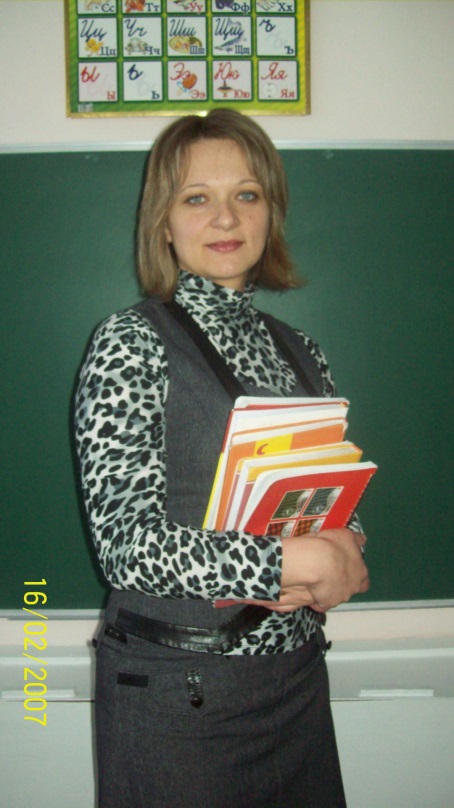 Учитель начальных классов Герасимчук Елена АлексееевнаКГУ «Новосветловская средняя школа»СКО Айыртауский районС. НовосветловкаТема урока: Числа от 1 до 10. Закрепление.Цель: создать условия для закрепления приемов работы с нумерацией чисел от 1 до 10 ;отрабатывать навыки устных вычислений в пределах 10 ;воспитывать интерес и любознательность к математике .Ход урока.I. Организационный момент. Проверка готовности к уроку.Учитель: Прозвенел уже звонок               Начинается урок.               Куда мы с вами попадём               Узнаете вы скоро.               В стране далёкой мы найдём               Помощников весёлых.-Быть должны у вас в порядке книжки, ручки и тетрадки.         II. Постановка целей и темы урока.- Ребята, а кто догадался, чем мы сегодня будем заниматься на уроке?- Сегодня я приглашаю вас в увлекательное путешествие по стране Математика. Путешествуя по этой стране, мы вспомним и повторим то, что уже изучили. Нас ждёт много загадочных станций, где для вас приготовлены задания.- А на чем можно путешествовать? (Ответы детей).         - Хотите узнать, на чем будем путешествовать мы с вами? Отгадайте загадку:         Братцы в гости снарядились        Друг за друга прицепились        И помчались в путь далек,        Лишь оставили дымок. (Поезд)Слайд2. Паровозик и 3вагончика.          III. Актуализация знаний.1.Устный счёт.-Но прежде чем мы отправимся в путешествие, мы проведём разминку         а) Счёт прямой и обратный.Разминка - сосчитать от 1 до 10  - сосчитать от 5 до 15 - сосчитать от 15 до 30- Все вместе считаем от 20 до 0  обратно.        б) Следующее и предыдущее число.(карточки)- Какое число идёт при счёте за числом 3, 6, 9?- Какое число  предшествует числу 2, 5, 8?- Назовите "соседей" числа 4, 7, 9.- Но чтобы наш поезд тронулся, мы должны прицепить вагончики по порядку. Ответ, решённого примера, будет номером вагончика.- Чтобы правильно расставить номера вагончиков, давайте посчитаем- Молодцы! Ну, а теперь нам будет просто узнать номера вагончиков, решим примеры и займём свои места в вагончиках. Каждый  поедет в своём вагоне, но прежде мы должны приобрести билеты. Билет стоит 10 тенге. У вас на парте лежат монеты, вы должны набрать 10 тенге на приобретение своего билета.Слайд1. Решить примеры: 2+1; 6-5; 9-7.(Работа на маркерной доске)- Какой вагон будет первым? (Красный) Вторым? (Желтый) Третьим? (Зеленый). Слайд2. Где в жизни мы можем встретить эти цвета вместе? (Светофор). Чему учит нас светофор?-Хорошо! Все примеры мы решили правильно и можем отправляться в путешествие. - На каждой станции нас будет ждать конверт, но взять его мы сможем, если правильно выполним задание. Ну, а открыть конверты сможем в конце путешествия, когда все задания будут выполнены. И вот он первый таинственный конверт. (Слайд1.)  Поехали! Ту-ту-у-у-у!Звучит мелодия песни «Голубой вагон». IV. Работа по теме урока.1) Повторение - А наша первая станция так и называется "Повторяй-ка" (Слайд 3)  И здесь для вас приготовили задание – вспомнить состав чисел . - Молодцы! Хорошо справились с заданием и можем взять конверт. ФизкультминуткаМы считали и устали,Дружно все тихонько встали.Ручками похлопали, раз, два, три.Ножками потопали, раз, два, три.Сели, встали, встали, селиИ друг друга не задели.Мы немножко отдохнемИ опять считать начнем.2) Решение задач.-Итак едем дальшеИ наша следующая станция "Задачкино» (Слайд 5)  (Дети записывают решение задачи на маркерной доске.)Работа в группе.         У маленькой СветыЧетыре конфеты.Ещё три дала Алла.Сколько всего стало?  (4+3=7)Три ромашки - желтоглазки,Два весёлых василькаПодарили маме дети.Сколько же цветов в букете? (3+2=5)На кустике перед заборомШесть ярко - красных помидоров.Потом четыре оторвалось,А сколько на кусте осталось?  (6-4=2)Задача для класса:    Как-то вечером к медведю    На пирог пришли соседи:    Ёж, барсук, енот, косой,    Волк с плутовкою лисой.    А медведь никак не мог    Разделить на всех пирог.    От труда медведь вспотел    Он считать ведь не умел    Помоги ему скорей    Посчитай-ка всех зверей.(6 гостей и волк ) - Все задачи решили правильно и можно взять конверт.                                                          3) Сравнение чисел.- А дальше наша дорога идёт в лес. Прочитайте, как называется наша лесная станция "Угадай-ка" (Слайд6)  - Давайте отгадаем загадки о лесных жителях.       В птичник повадится - жди беды.       Рыжим хвостом заметает следы.  (Лиса) (Слайд5)  Не барашек и не кот,Носит шубу круглый год.Шуба серая - для лета.Для зимы - другого цвета".  (Заяц) (Слайд5)          На овчарку он похож.        Что ни зуб - то острый нож!        Он бежит, оскалив пасть,         На овцу готов напасть.  (Волк) (Слайд5)                      Кто по ёлкам ловко скачет                    И взлетает на дубы?                       Кто в дупле орехи прячет,                    Сушит на зиму грибы?  (Белка) (Слайд5)   - В какую группу можно объединить этих животных? - Но звери заблудились и никак не могут встретиться. Чтобы им помочь, надо сравнить числа и примеры с числом. (Слайд5)  •лиса (6*7) (10-2*8)•волк (9-1*8) (6*4)•заяц (10*9) (3+4*6)•белка (7+1*7) (8*9)- Как называются выражения со знаками " больше" или " меньше"?  (Неравенства). Со знаком  "равно"? (Равенства)- И с этим заданием справились, молодцы! Возьмём конверт.4) Повторение геометрического материала.- Все звери разбежались, но оставили на земле необычные следы.- Что за фигуры изобразили звери? (Слайд8)  - А как называется наука, которая изучает такие фигуры? - Поэтому наша станция и называется "Геометрическая".-Повторить геометрические фигуры и их свойства (квадрат, треугольник, прямоугольник, отрезок, луч, угол).Выполнить задание в тетради  стр.26 № 5- А вот и конверт.4) Работа по учебнику.Выполнить задание № 2 стр. 89 -Справились с заданием в учебнике можно взять конверт.V. Рефлексия.- Прочитайте название последней станции: "Проверь себя" (Слайд 9)  - А теперь задание для самостоятельной работы. Решите примеры.  Карточки: 10 - 1=              - 1=5     7 -     = 6        3+	=10Проверка в парах сменного состава.- Со всеми заданиями справились, и нас ждёт конверт.VI. Подведение итогов.Наше путешествие подходит к концу.- Что вам сегодня понравилось больше всего?- Что вызвало затруднения?- А теперь хотите узнать, что находится в конвертах?-Составь из данных букв слово,что у вас получилось?- Давайте прочитаем вместе (Слайд 10)   (МОЛОДЦЫ!)- Оцените свою работу на уроке.  (Смайлики) (Слайд 11)   - Вы справились со всеми заданиями потому, что были внимательны и дружны. Пора возвращаться. Поехали. Звучит мелодия песни «Голубой вагон».(Слайд12) Спасибо за урок! 